Figure. Illustration of team-OSCE. Student 1 (“in-charge” nurse) and Student 2 (“assist nurse”) worked as a team and rotated their roles at the two stations (A & B) under the evaluation of two assessors.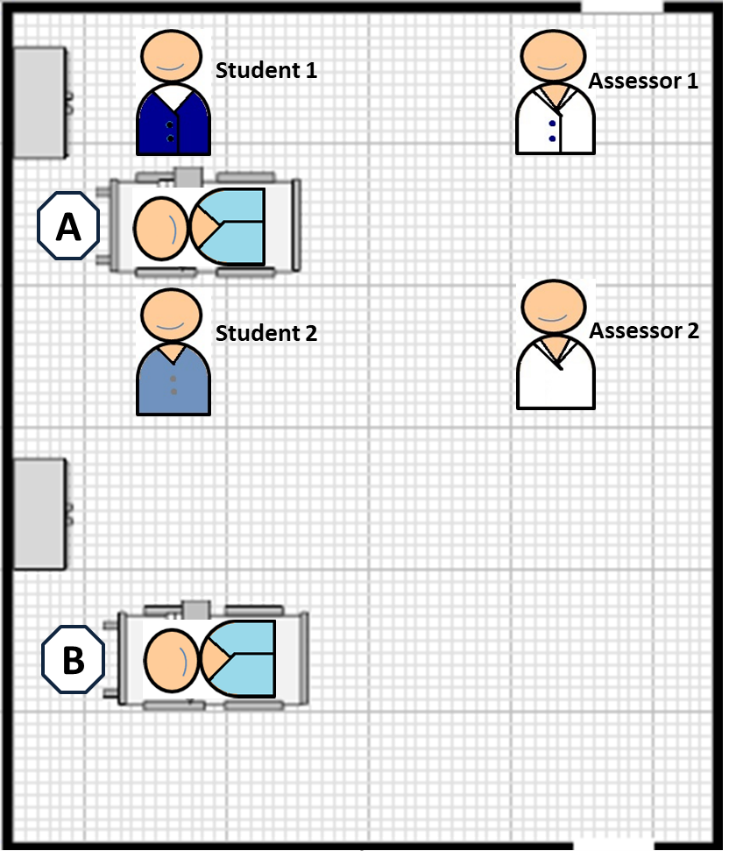 